* obligatory fieldsIn case you want to add any other materials related to the submitted project (in addition to duly completed Application Form) – please send them to swbi@mrm.ua via www.wetransfer.com.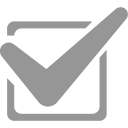 I agree with all the conditions and rules of the contest SMALL WORLD.BIG IDEAS unconditionally and to the fullest extent, and by submitting the present Application for participation in the contest I understand, acknowledge and agree that:I accept all and any conditions of the contest participation Rules and oblige to adhere to and comply with them in a strict accordance with the provisions of the mentioned Rules;In case of failure to pay the consent participation fee the present Application shall be considered invalid and shall not be subject to consideration in accordance with the contest participation Rules and for participation in the contest;I give the Organizer of the Contest the implicit perpetual consent without any reservations to process my personal data, contained in the Application, Materials or any other documents or copies of them, for realization of relations, arisen out of my participation in the Contest or in relation to it and to include my personal data for the indicated purposes to the respective personal database, which is owned by and/or may be owned by the Organizer. I also confirm that I have been informed by the Organizer of the Contest of the rights, envisaged by the legislation on personal data protection and of the purposes of the personal data processing.Date                    PERSONAL DETAILSPERSONAL DETAILSPERSONAL DETAILSPERSONAL DETAILSPERSONAL DETAILSCompany NameCompany NameCompany NameFirst Name and Last Name of Applicant*(or official name of an independent producer if not under the banner of a company) (or official name of an independent producer if not under the banner of a company) (or official name of an independent producer if not under the banner of a company) Job Title / Position*Job Title / Position*Job Title / Position*Country*Country*Country*E-mail*City*City*City*Phone Number*PROJECT PROJECT PROJECT PROJECT PROJECT Project Title*Concept*(max 3000 characters, including spaces)Genre*Target Audience*Target Audience*Target Audience*Number of Episodes*Target Broadcasting Slot *Target Broadcasting Slot *Target Broadcasting Slot *Additional Information (about creator/company/submitted project)Additional Information (about creator/company/submitted project)Additional Information (about creator/company/submitted project)Additional Information (about creator/company/submitted project)Additional Information (about creator/company/submitted project)(max 1000 characters, including spaces)